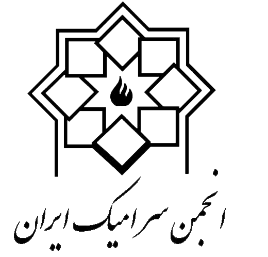 بسمه تعالیفرم کاندیداتوری عضویت در سیزدهمین دوره هییت مدیره و بازرسین انجمن سرامیک ایراناینجانب :                                          نام پدر :                                     شماره ملی :                   شماره شناسنامه :                           تاریخ تولد :                         مدرک و رشته تحصیلی:تلفن همراه : خلاصه سوابق علمی و اجرایی:1- 2-3 –4 –5- مایلم کاندیدای عضویت در :هیات مدیره               بازرسی      باشم.نام و نام خانوادگیامضاتوجه: کاندیداتوری فقط در یکی از دو مورد امکان پذیر می باشد.فرم را تکمیل و جهت اطلاع رسانی در سایت انجمن تا تاریخ 30 اردیبهشت به ادرس ایمیل انجمن INFO@ICERS.IR ارسال نمایید.مدارک پیوست:    رزومه   فایل با کیفیت عکس پرسنلی  تصویر کارت ملی لازم به ذکر است که به منظور شرکت در انتخابات بایستی عضویت کاندیدای انتخابات به روز رسانی شود. 